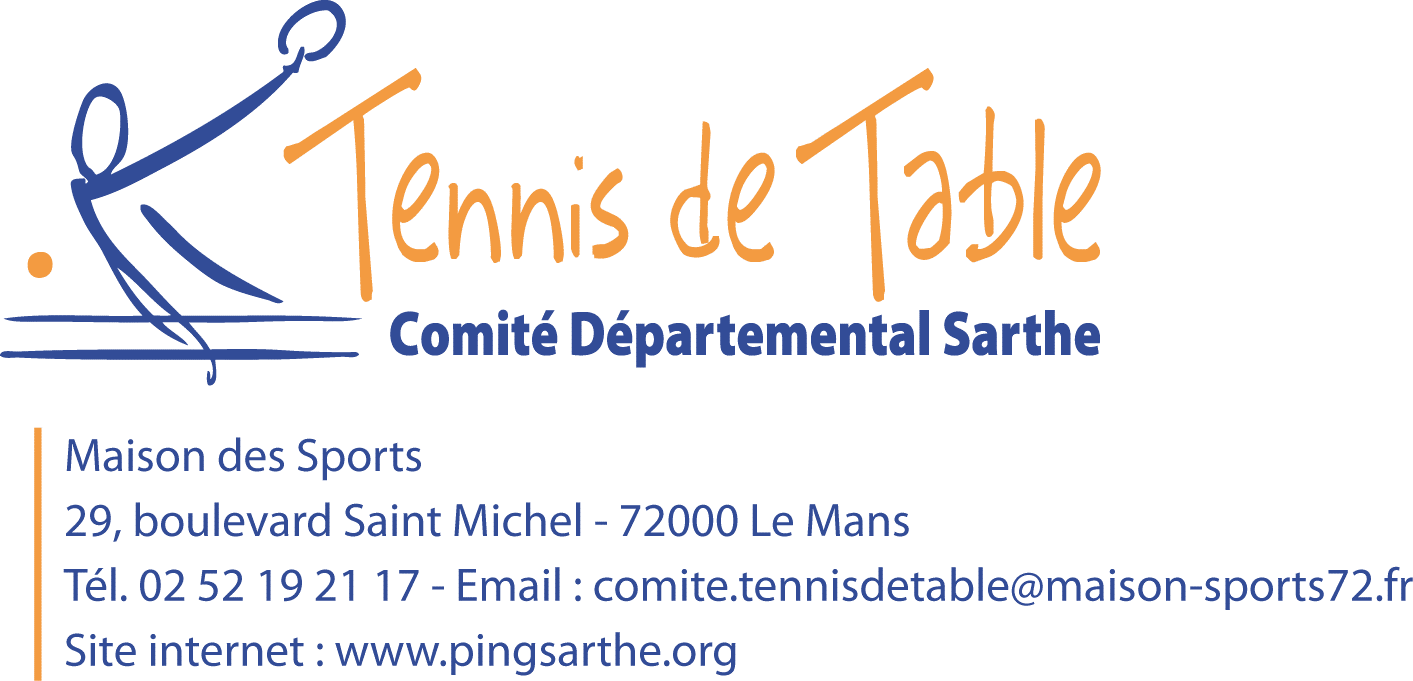 Compte-rendu :   Bureau directeur                                                        du 3 Avril 2017Point 1 : AG Fédérale :- L’assemblée générale élective du 25 Mars dernier a désigné (avec 74,38% des voix) Christian PALIERNE à la présidence de la FFTT  pour les 4 prochaines années, obtenant 21 élus au sein du Conseil Fédéral.	 Avec 25,62% des voix, 3 membres de la liste portée par Cédric MIRAULT intègrent également le Conseil Fédéral pour l'Olympiade 2016-2020. Le conseil fédéral sera composé de 39 membres répartis de la manière suivante :Les présidents des treize ligues régionales : 13 membresDeux représentants de l’outre-mer : 2 membresVingt-quatre élus issus des listes du scrutin de l’assemblée générale élective : 24 membresSituation financière 2016 de la fédé : Débit - 5 525 484 € crédit 5 442 979 € soit un bilan de -82 505€	 Ecart important sur le haut niveau  -1 800 000 € dû aux joueurs qualifiés au  JO et  sur le siège  	-1 500000€ travaux de chauffage et climatisation Conseil de ligue le 22 Avril 2017Infos pour  notre comité : objectif à 3350 licenciés - Statistiques au 03 04 2017: 3261 licenciés dont 2062 de traditionnels et 1200 promo  Nous venons de dépasser le record de licences notamment  de la saison 2013 – 2014 avec 3259 licenciésToutes les actions des précédentes olympiades portent leurs fruits - Salle spécifique : Nous avons eu deux rendez-vous en mairie du Mans pour parler du projet de la salle du Mans Le 29 mars dernier s’est tenu le conseil municipal : celui-ci a validé le préprogramme de la salle  et l’avant-projet définitif sera soumis au conseil de juin La livraison se fera au mieux en septembre 2019-La demande d’agrément service civique a été envoyée et reçue à la ddcs ; une réponse nous sera délivrée au plus tard le 10 juin 2017 ; 4 emplois civiques sont demandés - Michel et  Fabrice ont rendez-vous le 26/04/ avec le directeur d’Antares pour notre projet de championnat  de France de tennis de table au Mans.On envisagerait 2019 si c’est possible ….- Bloquer sur vos agendas la date du 13 Mai 2017 pour la journée féminine à la Milesse-Dossier CNDS déposé. Merci à Alain pour le temps passé et à la qualité du dossier envoyé à la DDCS -Remerciements à Fabrice pour son excellent travail  concernant l’élaboration de notre  plan de développement 2016-2020; il est entre nos mains pour relecture et correction éventuelle Il est très complet sur le diagnostic, le projet pour l’olympiade et sur les actions. Point 2 :A.PIRON présente de dossier CNDS 2017. Le comité demande 54 000€ de subvention pour les actions suivantes :La formationSoutien à l’ETD (Equipe Technique Départementale)Développement pratique en milieu rural- Réduction des inégalitésSport santé-PromotionPTC clubs (Plan Territorial Concerté)Développer le sport en zones prioritairesCréation d’un poste à mi-tempsProposition d’achat de 2 micros portables pour l’arbitrage : AcceptéPrésentation du projet « TEAM SARTHE » en remplacement de la Section Sportive de CAMUS. Après discussions, il est proposé la suppression de l’aide de 50% sur le montant des stages, de proposer la mise en place de créneaux le lundi et jeudi, de demander que le jeune participe à un stage à chaque période de vacances, de modifier la plaquette et le cahier des charges en conséquence.Point 3 :Le budget prévisionnel 2017/2018 présenté s’élève à 254 610€ (251 080€ en 2016/2017).Les chargesAugmentation du poste achats (7 300 €), Poste « Récompenses » en hausseAugmentation du poste autre charges (30 425 €)Maintien de l’aide au développement (11 500€)Maintien de l’aide de 50% pour les formationsSuppression de l’aide de 50% pour les stages.Charges de personnel (169 000€)2/3 des chargesHors formation, augmentation de 7 500€3 salariés en CDI à plein temps2 CDD en emploi d’avenir à plein temps1 CDII (non contractualisé) en sport emploi à mi-tempsLes produitsAugmentation du poste vente de produits finis (61 260 €)Hausse de 1 260€+1€ sur tarif de mise à disposition (37€ / h)Baisse des subventions (41 900 €)Maintien des aides CNDS (16 000€) et conseil départemental (20 000€)Aide de la Ligue limitée aux fiches actions (5 000€)Autres produits (169 000€)45% des produits+ 1€/jour des stages pour tous	                       Paiement en lignePas d’augmentation de la part comité sur les licencesPas d’augmentation de la part comité sur les engagementsTransfert de charges (35 600€)Emploi d’avenir (13 200 €) * 2Sport emploi (6 000 €)4 services civiques (3 200€)Point 4 :Formation entraineur fédéral :18 candidats, 7 sarthois sur 8 reçusRDV avec la mairie de Neufchatel en Saosnois :Projet de création d’un clubPrêt de matériel par le comité départemental pendant la période de lancementPortes ouvertes le 1/7/2017.Mise à disposition d’éducateurs en 2017/2018 :22 clubs sont demandeurs contre 18 cette saison, ce qui représentera 48,5 heures par semaine de mise à disposition. Fabrice est chargé de présenter un planning pour nos salariés en fonction des demandes des clubs et des séances de la TEAM SARTHE pour le comité directeur de Mai.Stages d’été :Les stages se dérouleront à CHANGE pour les deux semaines de Juillet.Pour la fin Août, les stages à la journée se dérouleront à Montfort, Etival, Téloché.Fabrice travaille sur un planning regroupant toutes les activités à venir et le soumettra au pôle RH qui le validera en fonction des congés et des heures à récupérer de chacun.Point 5 :Bruno GAUSSERAN présente un point d’étape sur la nouvelle compétition envisagée qui se déroulera par équipes de 2 joueurs le jeudi selon la formule Coupe Davis sans les doubles.Répartition en 4 divisions :Total des points des 2 joueurs : 1500- 2000- 2500- 300095 personnes ont répondu au sondage.Point 6 :Championnat corpos : Jet de raquette par Julien TENIN qui blesse le juge-arbitre qui met un carton jaune au joueur.Sanction :Suspension pour la dernière journée corposInterdiction de participer à toute compétition individuelle en Sarthe jusqu’à la fin de saison.Tournoi de PARCE :Pas de déclaration faite par le clubTournoi prévu le jour des titres départementauxEn conséquence, le tournoi est requalifié en tournoi de secteur et tout joueur qualifié pour les titres ne pourra participer à ce tournoi.Partenariat : Pas de date pour la soirée des partenaires à ce jourDéveloppement :Action vers communes et écoles (300 mairies et 500 écoles)Courrier envoyé afin de proposer des conditions pour achat de tables Proposition d’activité sur le temps scolaire (TAP)Journée féminine du 13 mai 2017 à La Milesse :Inscription sur le site en coursPublicité envoyée vers les clubsFin de la réunion à 23h30  .* Rappel des décisions Date de création6 Avril 2017AuteursAlain PIRONApprobateurMichel MENAGEROrdre du jour :     1 – Infos du président     2 – Point RH     3 – Budget prévisionnel 2017     4 – Infos du coordinateur     5 – Restitution groupe de travail « Nouvelle compétition »     6 – Tour des pôles      Présents : M.MENAGER, A. PIRON, F.BUREAU, S. BRARD, B.BODEREAU,B.GAUSSERAN, M.VIGNERON,T BIGNON,  F HERVE,        Excusés : C.LEROY, E MARZIN, P GAUDEMER        Invité : F.TOLLETAchat de 2 micros ordinateursMise en place TEAM SARTHE en septembre 2017Validation du budget avant approbation par comité directeur                   Maintien de l’aide de 50% pour les formations                  Suppression de l’aide de 50% sur les stages                   Augmentation de 1€/heure pour les mises à disposition                   Augmentation de 1€/jour du tarif des stages à la journée                   Pas d’augmentation de la part départementale sur les licences et  sur les engagements